حضرات السادة والسيدات،تحية طيبة وبعد،1	تعتزم لجنة الدراسات 12 لقطاع تقييس الاتصالات (الأداء وجودة الخدمة (QoS) وجودة التجربة (QoE)) تطبيق إجراء الموافقة التقليدية على النحو المبين في الفقرة 9 من القرار 1 (المراجَع في الحمامات، 2016) للجمعية العالمية لتقييس الاتصالات (WTSA)، للموافقة على مشروع التوصية المذكور أعلاه خلال اجتماعها المقبل الذي سيُعقد في جنيف في الفترة من 26 نوفمبر إلى 5 ديسمبر 2019. ويمكن الاطلاع على جدول أعمال اجتماع لجنة الدراسات 12 وجميع المعلومات المتصلة به في الرسالة الجماعية 8/12.2	ويشتمل الملحق 1 على عنوان وملخص مشروع التوصية الجديدة ITU-T E.805 (E.RQUAL)، المقترح الموافقة عليه، والوثيقة التي يرد فيها.3	وتستهل هذه الرسالة المعممة المشاورة الرسمية مع الدول الأعضاء في الاتحاد لتحديد ما إذا كان يمكن النظر في هذا النص بغرض الموافقة عليه خلال الاجتماع المقبل، وفقاً لأحكام الفقرة 4.9 من القرار 1. ويُرجى من الدول الأعضاء ملء الاستمارة الواردة في الملحق 2 وإعادتها في موعد أقصاه 14 نوفمبر 2019، الساعة 23:59 بالتوقيت العالمي المنسق.4	وإذا كان 70 في المائة أو أكثر من الردود الواردة من الدول الأعضاء تؤيد النظر في النص بغرض الموافقة عليه، عندئذ سوف تُكرَّس جلسة عامة لتطبيق إجراء الموافقة. وينبغي للدول الأعضاء التي لا تفوض سلطة النظر في النص أن تبلغ مدير مكتب تقييس الاتصالات بأسباب هذا الرأي وتوضح التغييرات التي يمكن إدخالها ليتسنى التقدم في العمل.وتفضلوا بقبول فائق التقدير والاحترام.(توقيع)تشيساب لي
مدير مكتب تقييس الاتصالاتالملحقات: 2الملحق 1ملخص مشروع التوصية الجديدة المحددة ITU-T E.805 (E.RQUAL) والوثيقة التي يرد فيها1	مشروع التوصية الجديدة ITU-T E.805 (E.RQUAL) [SG12-R22]العنواناستراتيجيات لإنشاء أطر تنظيمية بشأن الجودة.ملخصتقدم هذه التوصية إرشادات إلى الهيئات التنظيمية التي تهدف إلى إنشاء أطر تنظيمية وطنية أو إقليمية من أجل مراقبة وقياس جودة الخدمة (QoS) وجودة التجربة (QoE).ملاحظة من مكتب تقييس الاتصالات - لم يتلق مكتب تقييس الاتصالات حتى تاريخ هذه الرسالة المعممة أي بيانات عن حقوق الملكية الفكرية فيما يخص مشروع النص هذا. وللاطلاع على معلومات محدّثة في هذا الشأن، يُرجى من الأعضاء الرجوع إلى قاعدة بيانات حقوق الملكية الفكرية المتاحة في العنوان التالي: www.itu.int/ipr/.الملحق 2الموضوع: رد الدول الأعضاء على الرسالة المعممة 177 لمكتب تقييس الاتصالات: المشاورة المتعلقة بمشروع التوصية الجديدة المحددة ITU-T E.805 (E.RQUAL)حضرات السادة والسيدات،تحية طيبة وبعد،فيما يخص مشاورة الدول الأعضاء بشأن مشروع النص المحدد المبين في الرسالة المعممة 177 لمكتب تقييس الاتصالات، أود أن أطلعكم على رأي هذه الإدارة المبين في الجدول أدناه.وتفضلوا بقبول فائق التقدير والاحترام.[الاسم][الصفة الرسمية/المنصب الرسمي]إدارة [الدولة العضو]___________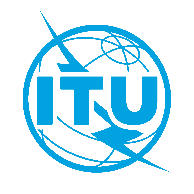 الاتحـاد الدولـي للاتصـالاتمكتب تقييس الاتصالاتجنيف، 11 يونيو 2019المرجع:TSB Circular 177
SG12/MAإلى:-	إدارات الدول الأعضاء في الاتحادالهاتف:+41 22 730 6828إلى:-	إدارات الدول الأعضاء في الاتحادالفاكس:+41 22 730 5853إلى:-	إدارات الدول الأعضاء في الاتحادالبريد الإلكتروني:tsbsg12@itu.intنسخة إلى:-	أعضاء قطاع تقييس الاتصالات في الاتحاد؛-	المنتسبين إلى لجنة الدراسات 12 لقطاع تقييس الاتصالات؛-	الهيئات الأكاديمية المنضمة إلى الاتحاد؛-	رئيس لجنة الدراسات 12 لقطاع تقييس الاتصالات ونوابه؛-	مديرة مكتب تنمية الاتصالات؛-	مدير مكتب الاتصالات الراديويةالموضوع:مشاورة الدول الأعضاء بشأن مشروع التوصية الجديدة المحددة ITU-T E.805 (E.RQUAL)، المقترح الموافقة عليها خلال اجتماع لجنة الدراسات 12 لقطاع تقييس الاتصالات (جنيف، 26 نوفمبر - 5 ديسمبر 2019)مشاورة الدول الأعضاء بشأن مشروع التوصية الجديدة المحددة ITU-T E.805 (E.RQUAL)، المقترح الموافقة عليها خلال اجتماع لجنة الدراسات 12 لقطاع تقييس الاتصالات (جنيف، 26 نوفمبر - 5 ديسمبر 2019)إلى:مدير مكتب تقييس الاتصالات
الاتحاد الدولي للاتصالات
Place des Nations
CH 1211 Geneva 20, Switzerlandمن:[الاسم][الصفة الرسمية/المنصب الرسمي][العنوان]الفاكس:البريد الإلكتروني:+41 22 730 5853tsbdir@itu.intالفاكس:البريد الإلكتروني:التاريخ:[المكان]، [التاريخ]يُرجى اختيار أحد المربعينمشروع التوصية الجديدة
ITU-T E.805 (E.RQUAL)	تفوض لجنةَ الدراسات 12 سلطة النظر في هذا النص بغرض الموافقة عليه (يُرجى في هذه الحالة انتقاء أحد الخيارين ⃝):⃝	لا تعليقات ولا تغييرات مقترحة⃝	التعليقات والتغييرات المقترحة مرفقة طيهمشروع التوصية الجديدة
ITU-T E.805 (E.RQUAL)	لا تفوض لجنةَ الدراسات 12 سلطة النظر في هذا النص بغرض الموافقة عليه (يرفق طيه أسباب هذا الرأي ولمحة عن التغييرات المحتملة التي قد تيسر تقدم العمل)